Pick and choose which resources you would like to use with your group. The resources have been created in a Word format so that you can adapt them to meet the needs of your group. Pages 2 – 11 Object flashcardsPages 12 – 13 Egyptology detectivesPage 14 Archaeological evidencePage 15 Egyptian writingPage 16 Egyptian gods and goddessesPage 17 Egyptian farmersPage 18 Bakt en HorPage 19 IrtyruPage 20 Mummification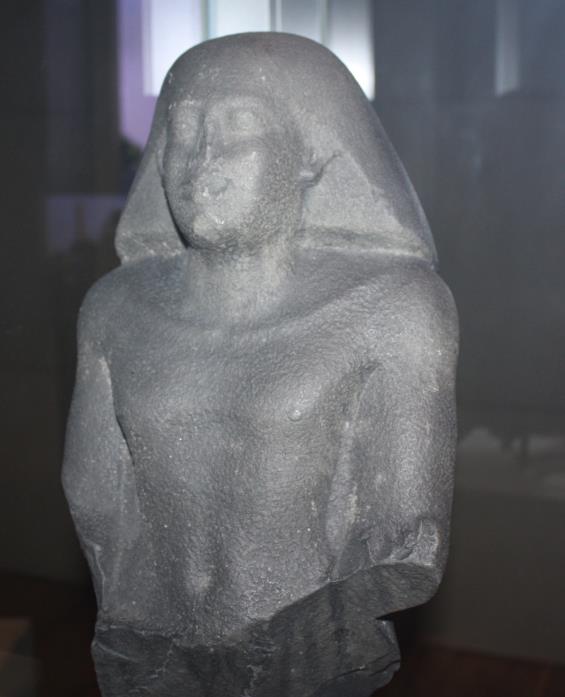 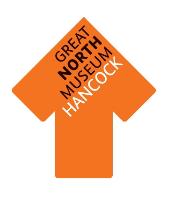 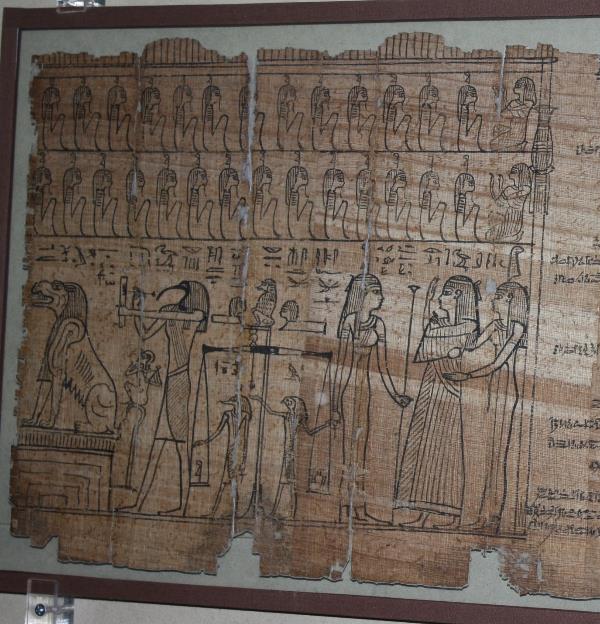 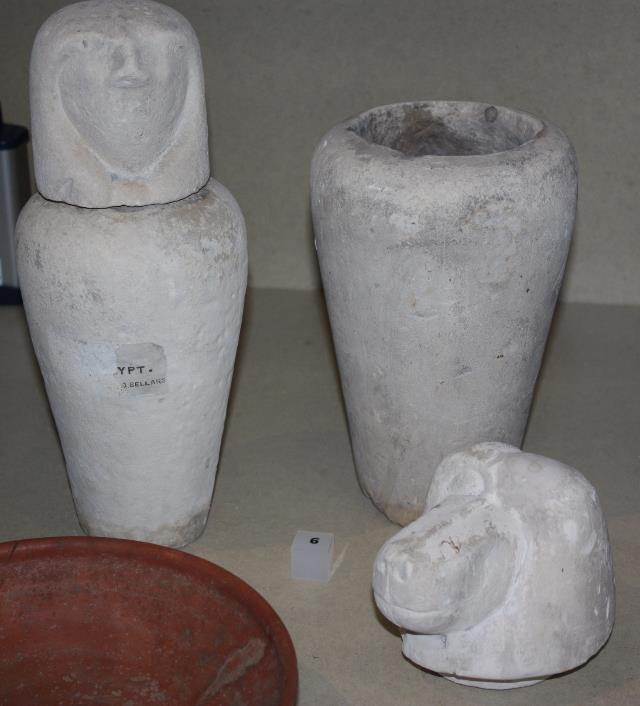 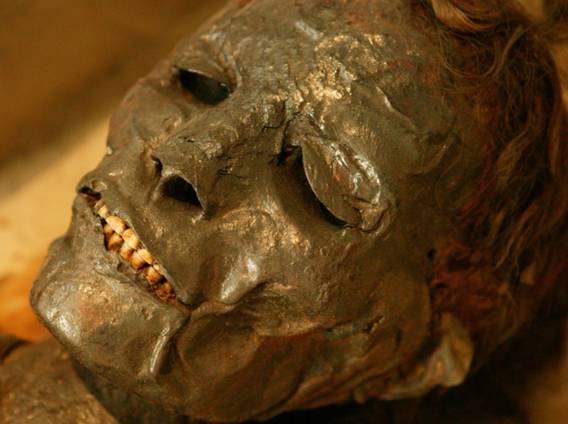 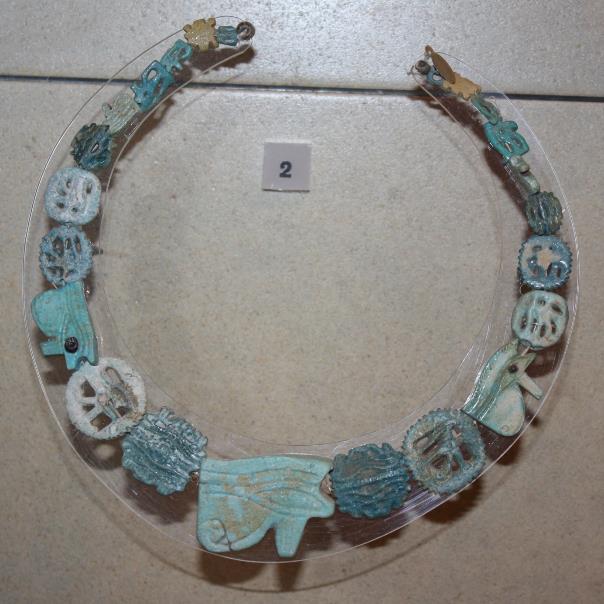 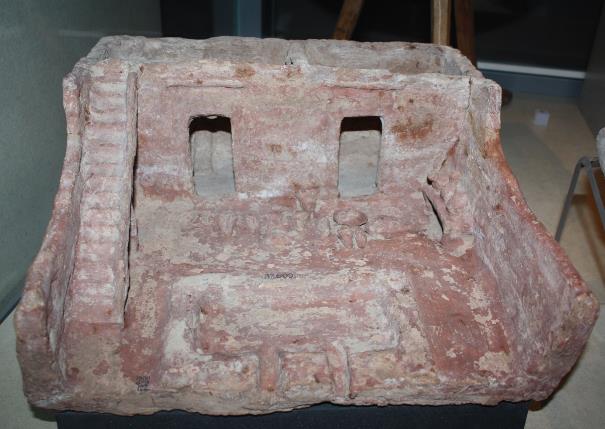 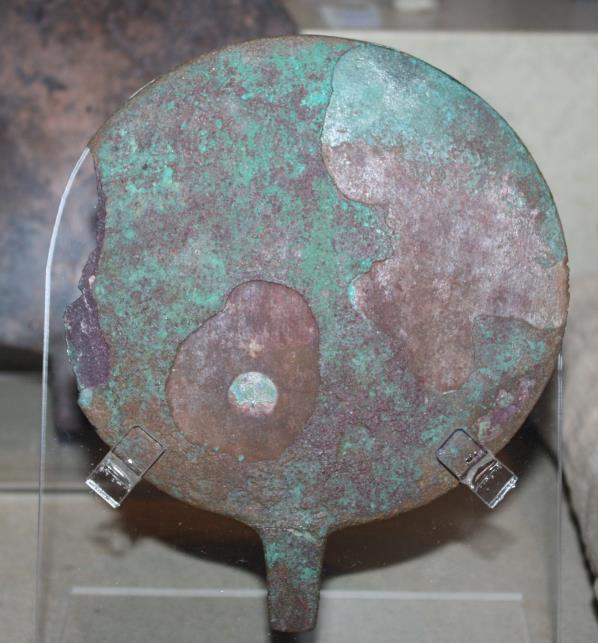 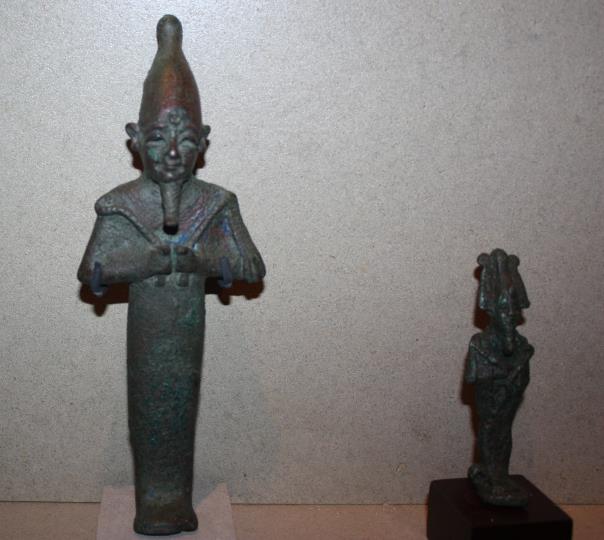 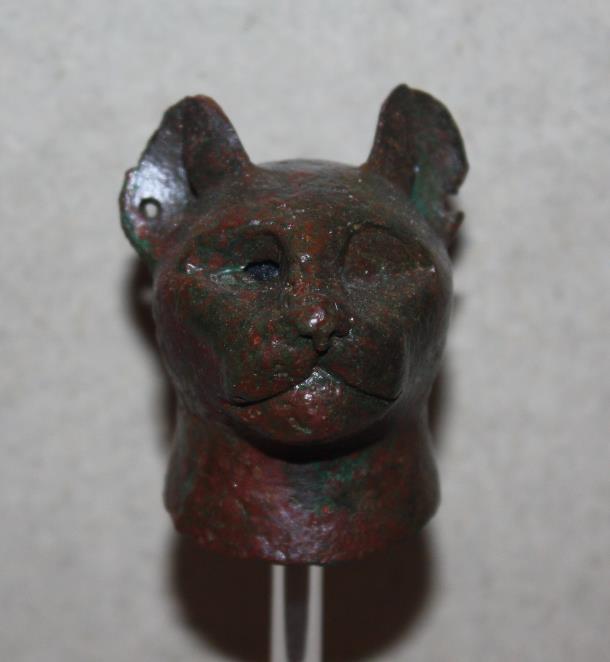 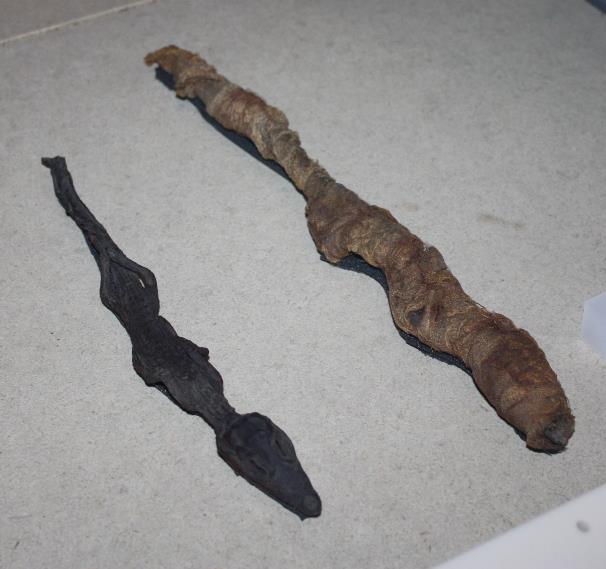 Egyptology detectives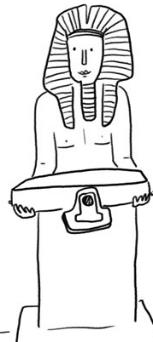 Name of Egyptologist:What are you investigating? When did it happen? Where did it happen? Exploration time.Explore the Egyptian gallery, choose your favourite object and answer the following questions:What is your object called? What is it made from? What do you think it was used for? What does it tell us about life in Ancient Egypt?What does it not tell us about life in Ancient Egypt? Exploration time.Explore the Egyptian gallery again and record five different facts you have learnt about Ancient Egypt. 1.2. 3.4.5.What other facts would you like to know about the Ancient Egyptians?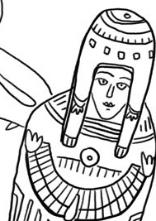 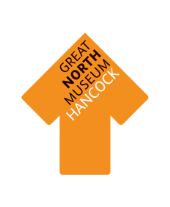 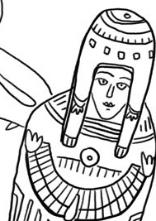 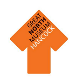 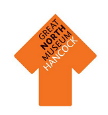 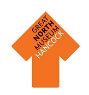 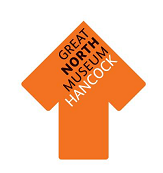 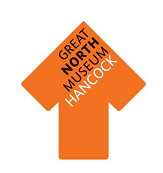 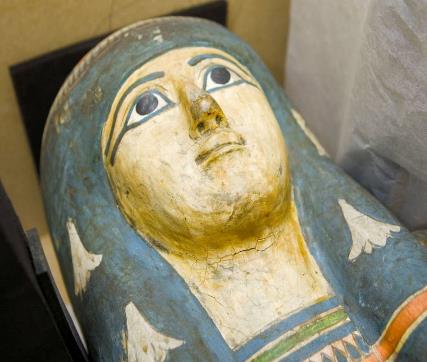 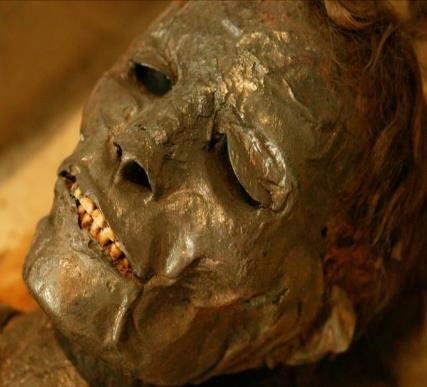 